FESTA DELLE DONNE AL CIRCOLO CULTURALE UZB DI MIRTO.Come da programma si è svolta, in un salone al completo, la Festa della Donna 2018 organizzata dal Circolo Culturale "Umberto Zanotti Bianco" di Mirto, con ospite d'onore e madrina la dott.ssa Maria Antonietta Salvati, indicata ad esempio positivo di donna impegnata con dedizione e successo in vari campi della vita professionale e sociale. La festa, dedicata a due donne di grandissimo spessore, ma poco conosciute, Fabiola Gianotti, Direttrice del CERN di Ginevra, e Artemisia Gentileschi,  geniale pittrice del '600, ha avuto per protagoniste la studentessa Eleonora Salvati, alla quale è stato assegnato il "PREMIO ZANOTTI BIANCO 2018 PER LA SCUOLA", con targa e gettone in danaro, quale migliore allieva 2016/2017 del locale Istituto d'Istruzione Superiore "Don Lorenzo Milani", e le Coriste del locale "Coro Polifonico Gaetano Donizetti" per l'appassionata e gratuita dedizione con la quale coltivano il canto di gruppo quale strumento di elevazione spirituale e sociale personale e di Comunità. La serata è stata introdotta dal Presidente del Circolo, Franco Rizzo, con la proiezione di un video della "Serenata" di Franz Schubert colorato di mille bellissimi fiori, al quale sono seguite le colte e curate presentazioni della Gianotti, a cura di Eleonora Salvati, e dalla Gentileschi, a cura di Carmela Arcidiacone. Due deliziosi interventi, il primo musicale, con il quale Chiara e Gabriele Palermo si sono esibiti in "Quello che le donne non dicono" della Mannoia e "Fenesta vascia" nella versione di Massimo Ranieri, e il secondo recitativo, con le due bellissime poesie "Donna" di Eliomar Ribeiro de Souza e "Dedicato alle donne" di Madre Teresa, recitate con consumata maestria da Graziella Guido, hanno emozionato le tante donne presenti. A conclusione della festa, è stata consegnata una targa ricordo alle Coriste festeggiate le quali, dirette dal maestro Fusaro, si sono esibite nell'Inno di Mameli e nello spumeggiante brindisi del "Canone del vino" di W.A.Mozart. Il Circolo ha omaggiato la sue Socie e le donne presenti con oggetti ricordo e una bellissima rosa gialla.  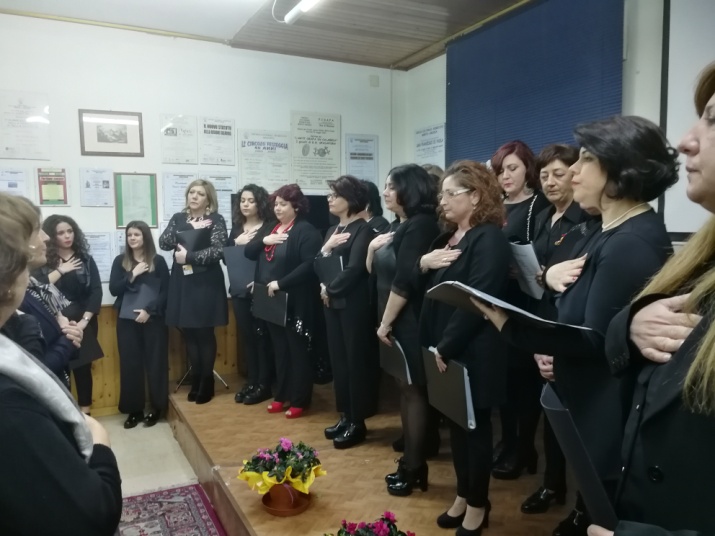 